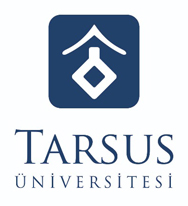 TARSUS ÜNİVERSİTESİ2019-2020AKADEMİK YILIGÜZ/GÜZ+BAHAR DÖNEMİFARABİ DEĞİŞİM PROGRAMIADAY ÖĞRENCİ BAŞVURUFORMUAdı – SoyadıÖğrenci NoT.C. Kimlik NoÖğrenim Durumu Ön Lisans      Lisans Yüksek Lisans    DoktoraFakülteBölüm / ProgramOkunmakta Olan SınıfNot OrtalamasıGidilecek Yükseköğretim KurumuE-posta@Telefon0 Ekler1.  Not Dökümü                     
2.  Başvurduğunuz programın öğrenim dili yabancı bir dil ise, dil düzeyinizi gösteren belgeTarih ve İmza//imza